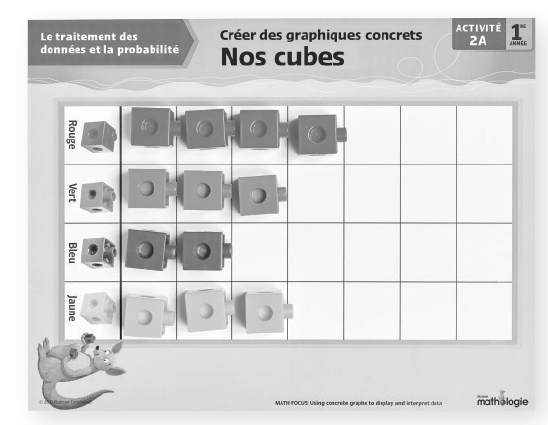 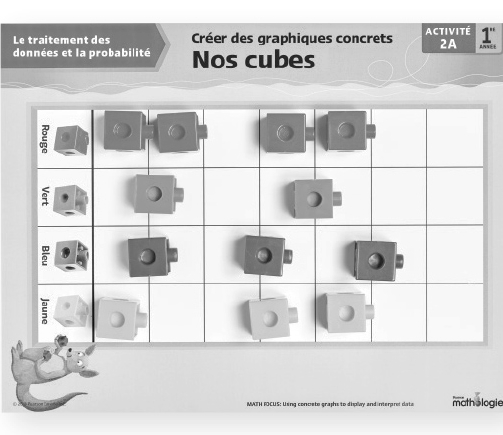 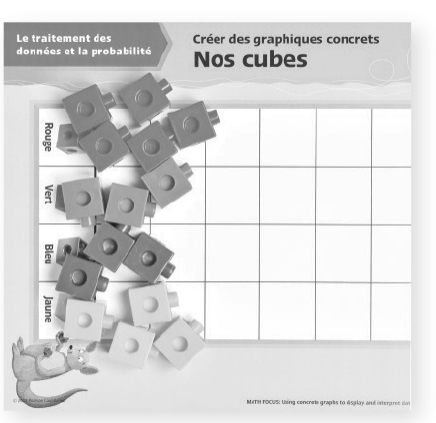 Comportements et stratégies : créer des graphiques concretsComportements et stratégies : créer des graphiques concretsComportements et stratégies : créer des graphiques concretsComportements et stratégies : créer des graphiques concretsL’élève a de la difficulté à trier les cubes.L’élève trie les cubes en piles sur le graphique.L’élève trie les cubes en lignes, mais les espaces entre les cubes sont inégaux et les cubes ne sont pas alignés.L’élève trie les cubes en lignes sur le graphique et en place 1 cube par espace. Observations et documentationObservations et documentationObservations et documentationObservations et documentationComportements et stratégies : lire des graphiques concretsComportements et stratégies : lire des graphiques concretsComportements et stratégies : lire des graphiques concretsComportements et stratégies : lire des graphiques concretsL’élève a de la difficulté à compter le nombre de cubes d’une colonne.« Je pense avoir déjà 
compté ce cube. »L’élève trie et compte les cubes, mais a de la difficulté à lire de simples données du graphique (p. ex., « Quelle colonne a le plus 
de cubes ? »).L’élève lit les données du graphique, mais a de la difficulté à comparer les données.L’élève répond aux questions « combien » au sujet du graphique et compare les données en s’employant des termes « plus », « moins », « le plus » et « le moins ».Observations et documentationObservations et documentation